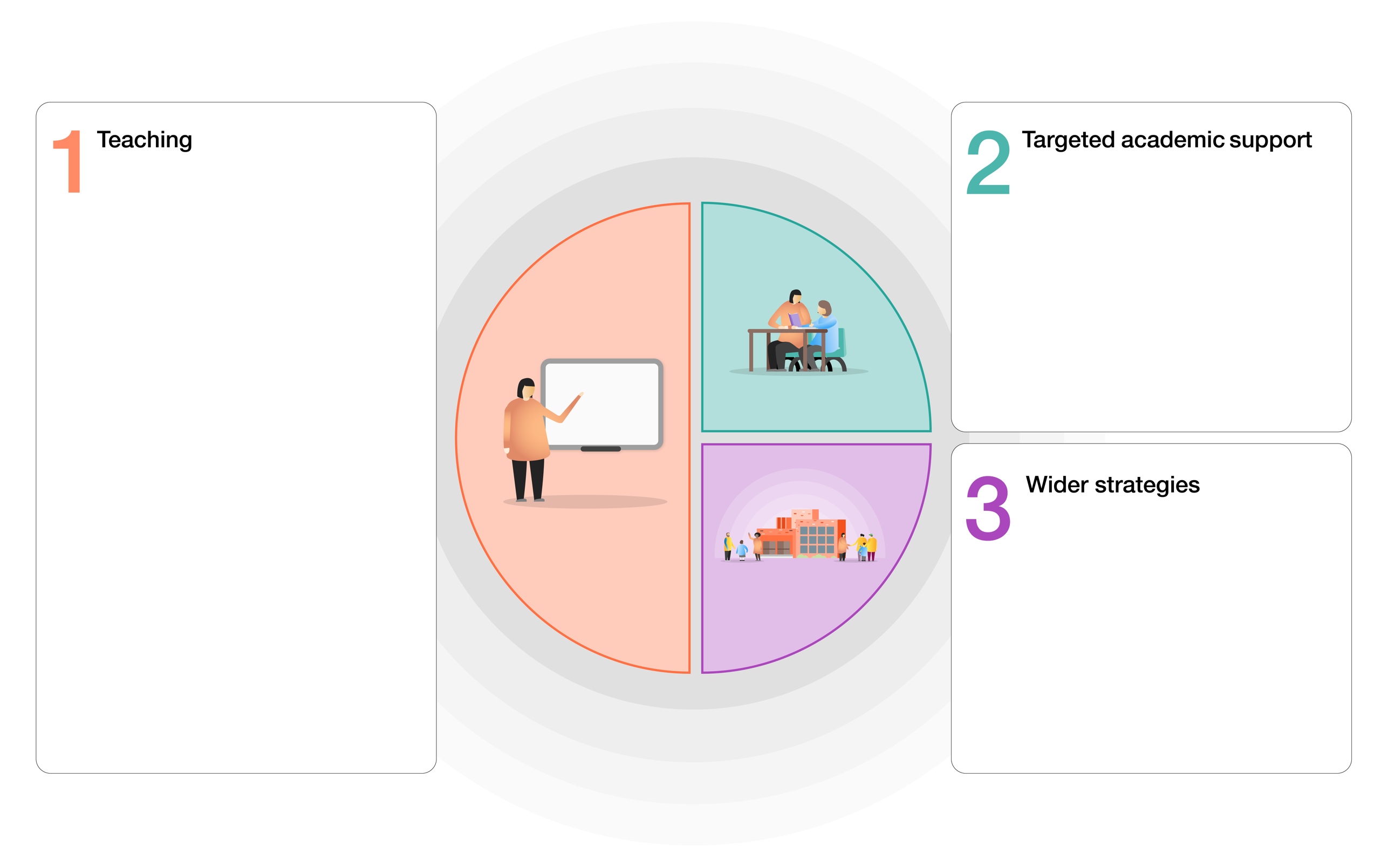 Identified impact of lockdownIdentified impact of lockdownIdentified impact of lockdownIdentified impact of lockdownIdentified impact of lockdownMaths	Specific content has been missed, leading to gaps in learning and stalled sequencing of journeys. Children still have an appetite for maths and lockdown has not affected their attitudes however they are quite simply, ‘behind’.  Recall of basic skills has suffered – some children are not able to recall addition facts, times tables and have forgotten once taught calculation strategies. This is reflected in assessments.Specific content has been missed, leading to gaps in learning and stalled sequencing of journeys. Children still have an appetite for maths and lockdown has not affected their attitudes however they are quite simply, ‘behind’.  Recall of basic skills has suffered – some children are not able to recall addition facts, times tables and have forgotten once taught calculation strategies. This is reflected in assessments.Specific content has been missed, leading to gaps in learning and stalled sequencing of journeys. Children still have an appetite for maths and lockdown has not affected their attitudes however they are quite simply, ‘behind’.  Recall of basic skills has suffered – some children are not able to recall addition facts, times tables and have forgotten once taught calculation strategies. This is reflected in assessments.Specific content has been missed, leading to gaps in learning and stalled sequencing of journeys. Children still have an appetite for maths and lockdown has not affected their attitudes however they are quite simply, ‘behind’.  Recall of basic skills has suffered – some children are not able to recall addition facts, times tables and have forgotten once taught calculation strategies. This is reflected in assessments.Writing	Children haven’t necessarily missed ‘units’ of learning in the same way as Maths, however they have lost essential practising of writing skills. GPS specific knowledge has suffered, leading to lack of fluency in writing. Those who have maintained writing throughout lockdown are less affected; however, those who evidently didn’t write much have had to work additionally hard on writing stamina and improving their motivation due to the lack of fluency in their ability to write.Children haven’t necessarily missed ‘units’ of learning in the same way as Maths, however they have lost essential practising of writing skills. GPS specific knowledge has suffered, leading to lack of fluency in writing. Those who have maintained writing throughout lockdown are less affected; however, those who evidently didn’t write much have had to work additionally hard on writing stamina and improving their motivation due to the lack of fluency in their ability to write.Children haven’t necessarily missed ‘units’ of learning in the same way as Maths, however they have lost essential practising of writing skills. GPS specific knowledge has suffered, leading to lack of fluency in writing. Those who have maintained writing throughout lockdown are less affected; however, those who evidently didn’t write much have had to work additionally hard on writing stamina and improving their motivation due to the lack of fluency in their ability to write.Children haven’t necessarily missed ‘units’ of learning in the same way as Maths, however they have lost essential practising of writing skills. GPS specific knowledge has suffered, leading to lack of fluency in writing. Those who have maintained writing throughout lockdown are less affected; however, those who evidently didn’t write much have had to work additionally hard on writing stamina and improving their motivation due to the lack of fluency in their ability to write.Reading	Children accessed reading during lockdown more than any other subject. This is something that was more accessible for families and required less teacher input. However, children are less fluent in their reading and the gap between those children that read widely and those children who don’t is now increasingly wide. Some of the bottom 20% of readers have been disproportionately affectedChildren accessed reading during lockdown more than any other subject. This is something that was more accessible for families and required less teacher input. However, children are less fluent in their reading and the gap between those children that read widely and those children who don’t is now increasingly wide. Some of the bottom 20% of readers have been disproportionately affectedChildren accessed reading during lockdown more than any other subject. This is something that was more accessible for families and required less teacher input. However, children are less fluent in their reading and the gap between those children that read widely and those children who don’t is now increasingly wide. Some of the bottom 20% of readers have been disproportionately affectedChildren accessed reading during lockdown more than any other subject. This is something that was more accessible for families and required less teacher input. However, children are less fluent in their reading and the gap between those children that read widely and those children who don’t is now increasingly wide. Some of the bottom 20% of readers have been disproportionately affectedNon-core	There are gaps in knowledge –units of work delivered by remote learning, have resulted in some children less able to access pre-requisite knowledge when learning something new and are therefore less likely to make connections between concepts and themes throughout the curriculum. Children have also missed out on the curriculum experiences e.g. trips, visitors and powerful curriculum moments.There are gaps in knowledge –units of work delivered by remote learning, have resulted in some children less able to access pre-requisite knowledge when learning something new and are therefore less likely to make connections between concepts and themes throughout the curriculum. Children have also missed out on the curriculum experiences e.g. trips, visitors and powerful curriculum moments.There are gaps in knowledge –units of work delivered by remote learning, have resulted in some children less able to access pre-requisite knowledge when learning something new and are therefore less likely to make connections between concepts and themes throughout the curriculum. Children have also missed out on the curriculum experiences e.g. trips, visitors and powerful curriculum moments.There are gaps in knowledge –units of work delivered by remote learning, have resulted in some children less able to access pre-requisite knowledge when learning something new and are therefore less likely to make connections between concepts and themes throughout the curriculum. Children have also missed out on the curriculum experiences e.g. trips, visitors and powerful curriculum moments.Subject area of concern % of year group covering year group objectivesBack on track/Catch up methods being used, including interventions and assessments.Impact to date including dataReceptionWriting Reading 80% working within 30- 50 D / S or above 68% working with 30-50 D/S or aboveDifferentiated planned focused activities for writing/literacy – high emphasis on fine and gross motor. Adult support to encourage use of phonics and early writing. High focus on phonics and application. Funky fingers starting for key children as well as whole class. 1:1 reading initially – continued with bottom 20%Interventions for fine motor, reading and phonics. NELI intervention to support the development of language for key hildrne identified. Sentence booster – with Teacher to support those children who are struggling to apply skills independently to write a sentence.Year 1Writing/SPAG (big push on non-negotiables) Application of phonics into writing Maths 81% accessing Y1 (11 off)Reading 81% (11 0ff)Writing 80% (12 off)59 children in cohort Interventions in maths and phonics.Handwriting interventionProbe to develop on sight vocab and sounds.Bottom 20% reading 1:1 reading sessions and small group in addition to GR.Group size in phonics small to provide more targeted teaching (receiving 2 daily sessions).Socially speaking intervention to help develop language skills.Assembly intervention – basic sentence construction.Differentiated planned focused activities for writing and maths.End of phase assessments for phonicsPhonics half termly screeningMaths planning linked to shown gaps in pre assessment.Pre teaching on new conceptsIndividual targets in Maths and Literacy. Year 2Writing and SPAGReading – comprehension and on sight vocabulary. Phonic application Maths 83% (10 off)Reading 78% (13 off)Writing 78% (13 off)60 in cohort 4x weekly phonics booster groups in the mornings with TA2 x weekly Phonics intervention in afternoons with TA4x weekly phonics booster groups in the mornings with additional teacherAdditional 1:1 reading for bottom 20%.  Back on track embedded into maths and literacy lessons where appropriate. Phonics assessments being carried out to help plug gaps. Once NFER complete will be used to inform intervention. Maths and English Back on Track resources being used as AflFocused handwriting sessions with additional teacherTargeted writing sessions with additional teacherYear 3Writing and spelling.MathsWriting 67% (20 off)Maths 70% (18 off)Reading 67% (20 off)60 in cohort Spelling- have used the back on track assessments going back to previous year groups. This has informed differentiated spelling lessons and homework. Have gone back to Y1/2 words with key phonemes. No one is following the Year 3 spelling curriculum. Adding in common exception words from Y1/2 being added onto spelling lists.Phonics daily for those children who have not passed phonics screening check. 1:1 daily reading for the bottom 20%. Spelling given high focus through marking.  Maths and English back on track materials used as AfL activities and used to support those learners who are not able to access Y3 curriculum.  Interventions as and when to mop up children not meeting expectations. Reading and writing through the wider curriculum wherever possible. Additional handwriting and mental maths in the afternoon. Mental maths session weekly. Small group teacher and/or TA focus for those children who need catch in every lesson. Differentiated planned focused activities for reading, writing and maths.Maths planning linked to shown gaps in pre assessment.Pre teaching on new conceptsIndividual targets in Maths and Literacy.Year 4Writing and spelling.Writing 64% (22 off)Spag 67% (20 off)Reading 80 % (12 off)Maths 74% (16 off)Spelling-have used the back on track assessments going back to previous year groups. This has informed differentiated spelling lessons and homework.Maths resources used more for lower ability groups as a scaffold to support intervention or catch up. Also used as a diagnostic tool to assess gaps.Writing- focusing on the key objectives identified in the back on track materials. Maximising writing opportunities e.g. if the literacy lesson has a speaking and listening focus put in the afternoon and do a writing focus in geography or science in the morning. Plenty of opportunity for modelled, supported and guided writing. Additional handwriting in the afternoon. Focus on spelling in spag inputs.Daily reading with children not on track.Continue daily reading with lowest 20%. Phonics x3 per week with children who have not passed screening check.Spelling Precision Teaching targeting Y1/2 common exception words and continue SNIPP intervention.Maths targeted TT Rockstars additional support for times tables..Power of 2.  Additional pre and post tutoring as needed. Use maths back on track to support intervention in maths as we move to areas which will be less secure e.g. Multiplication, division and fractions.Continue to model and scaffold writing regularly across different subject areas.SPAG afternoon session to continue with focus on gaps identified from NFERYear 5ReadingWriting/spellingMaths67% 13 TH + 13 VK 67% 13 TH + 13 VK 66% 10 TH + 10 VK Guided groups within sessions, daily readers.Guided groups within sessions, schubi card writing, word wasp, SNIP spellingBack on Track sessions in addition to daily maths lessons and daily mental maths, power of 2.ReadingGuided groups within sessions, daily reading aloud for those not on track.Guided reading daily- Teacher focus group.Individual reading with an adult. Differentiated reading groups and specific focus on retrieval.Literacy lessons to support the reading and sequencing aspect etcReading throughout the curriculum wherever possibleWhole class story timeWriting/spellingGuided groups within sessions, schubi card writing, word wasp, SNIP spelling.Use of recording story boards to support oral rehearsal Children reminded to re-read what they have written.Differentiated Spelling WASP Use of laptopsSnipHomophone prompt sheets in books. Handwriting prompt sheets in booksUse of clickerMathsBack on Track sessions in addition to daily maths lessons and daily mental maths, power of 2.Daily focus group for fluent in 5Follow Ups · mental arithmetic sessions- fluent in 5 resources. Revisited key skills from lessonsPractical resources for Maths (Numicon, Multi-link etcRevision of all 4 operations. Pre and post teaching when necessary when teaching new concepts.Year 6ReadingWriting/spellingMaths80% 6 AC + 6 LW75% 8 AC + 7 LW78% 6 AC + 7 LWReadingEarly assessment administered in Year 6 to identify and address gaps through adapted planning and teaching. Huge focus on improving the quantity and quality of reading at home: daily/weekly checking of reading records, high expectations for comments from children and parents, weekly rewards in the form of house points for reading effort at home. Guided groups within lessons, reading interventions led by class teachers for those not on track, daily reading aloud for those not on track.Book banded book and personal reading book for those not on track.Parents asked to listen to children not on track 3x per week.All parents asked to listen to children read once per week.Reading log used to track children’s personal reading choices and ensure challenge.Y6 recommended book list sent out to parents following parent consultations.Writing/spellingFocusing on the key objectives from Back on Track materials whilst challenging the more able writers with differentiated targets and activities. Huge focus on proof-reading in order to address gaps from previous year groups. Guided groups within sessions. Spelling review and catch up sessions.SNIP spelling intervention for children with SEND.Additional daily grammar/punctuation/spelling sessions.Plentiful opportunities for modelled, shared and guided writing.Personal weekly spellings for low-scoring spellers in autumn assessment.Personal spelling dictionaries used in class.Re-teach and re-test for all children scoring less than 8/10 in weekly spelling test.MathsHuge focus on mental maths/arithmetic: daily sessions in addition to maths lessons involving teacher modelling and enabling constant revisit and review in order to master fundamental strategies and calculations. Back on Track assessments administered and additional intervention for those not secure in previous year group’s concepts. Power of 2 intervention for children with SEND.Post-assessments used to inform intervention groups.Guided groups within sessions.Increased focus on learning times tables at home incentivised by house points.TTRS used as EMA for targeted children to foster interest.Guided groups within sessions, daily readers.Guided groups within sessions, spelling review and catch up sessions, SNIP spelling.Maths review and catch up sessions in addition to daily maths lessons and daily mental maths.